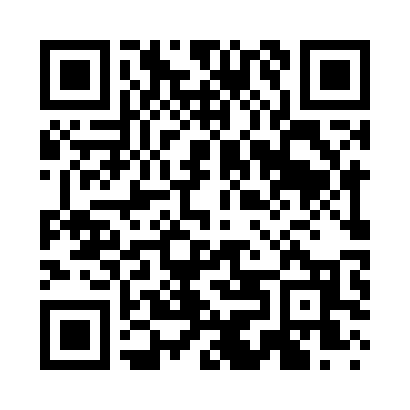 Prayer times for Torpedo, Oklahoma, USAMon 1 Jul 2024 - Wed 31 Jul 2024High Latitude Method: Angle Based RulePrayer Calculation Method: Islamic Society of North AmericaAsar Calculation Method: ShafiPrayer times provided by https://www.salahtimes.comDateDayFajrSunriseDhuhrAsrMaghribIsha1Mon4:406:091:285:208:4710:162Tue4:416:101:285:208:4710:163Wed4:426:101:295:208:4710:154Thu4:426:111:295:208:4710:155Fri4:436:111:295:208:4610:156Sat4:446:121:295:208:4610:147Sun4:446:121:295:208:4610:148Mon4:456:131:295:208:4610:139Tue4:466:141:305:218:4510:1310Wed4:476:141:305:218:4510:1211Thu4:486:151:305:218:4410:1212Fri4:496:161:305:218:4410:1113Sat4:496:161:305:218:4410:1014Sun4:506:171:305:218:4310:0915Mon4:516:181:305:218:4310:0916Tue4:526:181:305:218:4210:0817Wed4:536:191:305:218:4210:0718Thu4:546:201:305:218:4110:0619Fri4:556:201:315:218:4010:0520Sat4:566:211:315:218:4010:0521Sun4:576:221:315:218:3910:0422Mon4:586:231:315:218:3810:0323Tue4:596:231:315:208:3810:0224Wed5:006:241:315:208:3710:0125Thu5:016:251:315:208:369:5926Fri5:026:261:315:208:359:5827Sat5:046:271:315:208:349:5728Sun5:056:271:315:208:349:5629Mon5:066:281:315:208:339:5530Tue5:076:291:315:198:329:5431Wed5:086:301:315:198:319:53